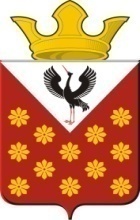 Свердловская областьБайкаловский районПостановление главы муниципального образованияКраснополянское сельское поселениеот 27 апреля  2017 года  № 71О мерах по предотвращению несчастных случаев на водных объектах на территории муниципального образования Краснополянское сельское поселение в 2017 году        В соответствии с Водным кодексом Российской Федерации, Федеральным законом от 06 октября 2006 года №131-ФЗ "Об общих принципах организации местного самоуправления в Российской Федерации",   Законом Свердловской области от 27 декабря 2004 года №221-ОЗ "О защите населения и территорий от чрезвычайных ситуаций природного и техногенного характера в Свердловской области", Постановлением Правительства Свердловской области от 29.06.2007 №613-ПП "Об утверждении правил охраны жизни людей на водных объектах Свердловской области"  в целях предупреждения несчастных случаев на водных объектах муниципального образования  Краснополянского сельского поселения в 2017 году Администрация муниципального образования  Краснополянское сельское поселение постановляет:Запретить в паводковый период (с 01 апреля по 1 мая) повсеместно выезд и выход на лёд транспортных средств и населения на всех водоёмах муниципального образования Краснополянское сельское поселение. Ответственному по вопросам ГО и ЧС Снигиреву А.Н., специалисту 1 категории (по Еланской территории) Губиной А.С., специалисту 2 категории (по Шадринской территории) Орловой О.А., старшему инспектору (по Чурманской территории) Квашниной О.В. провести инструктивные занятия в школах и с жителями муниципального образования Краснополянское сельское поселение.Заместителю главы администрации (по вопросам ЖКХ и местному хозяйству) Снигиреву А.Н. выставить знак запрещающий выход на лед реки Сараевка; специалисту 1 категории (по Еланской территории) Губиной А.С. выставить знак запрещающий выход на лед реки Ница; специалисту 1 категории (по Шадринской территории) Орловой О.А. выставить знак запрещающий выход на лед реки Шавушка; старшему инспектору (по Чурманской территории) выставить знак запрещающий выход на лед реки Иленька.Ответственному по ГО и ЧС Снигиреву А.Н. разработать и распространить памятки, листовки, установить информационные щиты по правилам поведения на водных объектах, в срок  до 30 апреля 2017 года. Во время проведения сходов с населением включать данный вопрос в повестку.Контроль за выполнением настоящего Постановления возложить на заместителя главы администрации (по вопросам ЖКХ и местному хозяйству Снигирева А.Н.      Глава Краснополянского сельского поселения                                              Л.А.Федотова